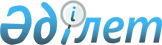 Еңбекшіқазақ аудандық мәслихатының 2017 жылғы 22 желтоқсандағы "Еңбекшіқазақ ауданының 2018-2020 жылдарға арналған бюджеті туралы" № 22-1 шешіміне өзгерістер енгізу туралыАлматы облысы Еңбекшіқазақ аудандық мәслихатының 2018 жылғы 23 ақпандағы № 24-2 шешімі. Алматы облысы Әділет департаментінде 2018 жылы 12 наурызда № 4546 болып тіркелді
      2008 жылғы 4 желтоқсандағы Қазақстан Республикасының Бюджет кодексінің 104-бабының 4-тармағының 5) тармақшасына және 106-бабының 4-тармағына, "Қазақстан Республикасындағы жергілікті мемлекеттік басқару және өзін-өзі басқару туралы" 2001 жылғы 23 қаңтардағы Қазақстан Республикасы Заңының 6-бабының 1-тармағының 1) тармақшасына сәйкес, Еңбекшіқазақ аудандық мәслихаты ШЕШІМ ҚАБЫЛДАДЫ:
      1. Еңбекшіқазақ аудандық мәслихатының "Еңбекшіқазақ ауданының 2018-2020 жылдарға арналған бюджеті туралы" 2017 жылғы 22 желтоқсандағы № 22-1 (Нормативтік құқықтық актілерді мемлекеттік тіркеу тізілімінде № 4455 тіркелген, 2018 жылдың 24 қаңтарында Қазақстан Республикасы нормативтік құқықтық актілерінің эталондық бақылау банкінде жарияланған) шешіміне келесі өзгерістер енгізілсін:
      көрсетілген шешімнің 1, 2, 3-тармақтары жаңа редакцияда баяндалсын:
      "1. 2018-2020 жылдарға арналған аудандық бюджеті тиісінше осы шешімінің 1, 2 және 3-қосымшаларына сәйкес, оның ішінде 2018 жылға келесі көлемдерде бекітілсін:
      1) кірістер 19499814 мың теңге, оның ішінде:
      салықтық түсімдер 3890638 мың теңге;
      салықтық емес түсімдер 24318 мың теңге;
      негізгі капиталды сатудан түсетін түсімдер 99434 мың теңге;
      трансферттер түсімі 15485424 мың теңге, оның ішінде:
      бюджеттік алып қоюлар 420900 мың теңге;
      ағымдағы нысаналы трансферттер 3409942 мың теңге;
      нысаналы даму трансферттері 2704352 мың теңге;
      субвенциялар 8950230 мың теңге;
      2) шығындар 19986418 мың теңге;
      3) таза бюджеттік кредиттеу 72916 мың теңге, оның ішінде:
      бюджеттік кредиттер 108225 мың теңге;
      бюджеттік кредиттерді өтеу 35309 мың теңге;
      4) қаржы активтерімен операциялар бойынша сальдо 0 тенге;
      5) бюджет тапшылығы (профициті) (-) 559520 мың теңге;
      6) бюджет тапшылығын қаржыландыру (профицитін пайдалану) 559520 мың теңге.";
      "2. 2018 жылға арналған аудандық бюджетте аудандық маңызы бар қаланың, ауылдық округтардың бюджеттерінен аудандық бюджетке бюджеттік алып қоюлардың көлемдері 420900 мың теңге сомасында көзделсін, оның ішінде:
      "3. 2018 жылға арналған аудандық бюджетте аудандық бюджеттен ауылдық округтардың бюджеттеріне берілетін бюджеттік субвенциялар көлемдері 284843 мың теңге сомасында көзделген, оның ішінде:
      4. Көрсетілген шешімнің 1-қосымшасы осы шешімнің қосымшасына сәйкес жаңа редакцияда баяндалсын.
      5. Осы шешімнің орындалуын бақылау Еңбекшіқазақ аудандық мәслихатының "Заңдылықты сақтау және бюджет жөніндегі" тұрақты комиссиясына жүктелсін.
      6. Осы шешім 2018 жылдың 1 қаңтарынан бастап қолданысқа енгізіледі. 2018 жылға арналған аудандық бюджет
					© 2012. Қазақстан Республикасы Әділет министрлігінің «Қазақстан Республикасының Заңнама және құқықтық ақпарат институты» ШЖҚ РМК
				
Ават ауылдық округінен

Бәйдібек би ауылдық округінен

Бәйтерек ауылдық округінен

Есік қалалық округінен

Жанашар ауылдық округінен

Қаракемер ауылдық округінен

Қазақстан ауылдық округінен

Рахат ауылдық округінен

Саймасай ауылдық округінен

Түрген ауылдық округінен

Шелек ауылдық округінен
9312 мың теңге;

26713 мың теңге;

7479 мың теңге;

168128 мың теңге;

20713 мың теңге;

24230 мың теңге;

9196 мың теңге;

23090 мың теңге;

12063 мың теңге;

29923 мың теңге;

90053 мың теңге.";
Ассы ауылдық округіне

Ақши ауылдық округіне

Балтабай ауылдық округіне

Бөлек ауылдық округіне

Бартоғай ауылдық округіне 

Қаратұрық ауылдық округіне

Қаражота ауылдық округіне

Қырбалтабай ауылдық округіне

Қорам ауылдық округіне

Көктөбе ауылдық округіне

Малыбай ауылдық округіне 

Масақ ауылдық округіне

Сөгеты ауылдық округіне

Ташкенсаз ауылдық округіне

Тескенсу ауылдық округіне
38827 мың теңге;

21749 мың теңге;

15233 мың теңге;

13015 мың теңге;

36584 мың теңге;

3822 мың теңге;

32748 мың теңге;

12435 мың теңге;

10130 мың теңге;

23392 мың теңге;

17926 мың теңге;

28298 мың теңге;

6657 мың теңге;

9736 мың теңге;

14291 мың теңге.".
      Еңбекшіқазақ аудандық мәслихатының

      сессия төрағасы 

Г. Кураметова

      Еңбекшіқазақ аудандық мәслихат хатшысы 

Б. Ахметов
Еңбекшіқазақ аудандық мәслихатының 2018 жылғы "23" ақпандағы "Еңбекшіқазақ аудандық мәслихатының 2017 жылғы 22 желтоқсандағы "Еңбекшіқазақ ауданының 2018-2020 жылдарға арналған бюджеті туралы" № 22-1 шешіміне өзгерістер енгізу туралы" № 24-2 шешіміне 1-қосымша
Еңбекшіқазақ аудандық мәслихатының 2017 жылғы "22" желтоқсандағы "Еңбекшіқазақ ауданының 2018-2020 жылдарға арналған бюджеті туралы" № 22-1 шешіміне бекітілген 1 қосымша
Санаты 
Санаты 
Санаты 
Санаты 
 

Сомасы,

мың теңге
Сыныбы
Сыныбы
Сыныбы
 

Сомасы,

мың теңге
Ішкі сыныбы
Ішкі сыныбы
 

Сомасы,

мың теңге
 

Атауы
 

Сомасы,

мың теңге
 I. Кірістер
19499814
1
Салықтық түсімдер
3890638
04
Меншікке салынатын салықтар
3059592
1
Мүлікке салынатын салықтар
3045776
5
Бірыңғай жер салығы
13816
05
Тауарларға, жұмыстарға және қызметтерге салынатын ішкі салықтар
756357
2
Акциздер
603009
3
Табиғи және басқа ресурстарды пайдаланғаны үшін түсетін түсімдер
11011
4
Кәсіпкерлік және кәсіби қызметті жүргізгені үшін алынатын алымдар
139505
5
Ойын бизнесіне салық 
2832
07
Басқа да салықтар
3733
1
Басқа да салықтар
3733
08
Заңдық маңызы бар әрекеттерді жасағаны және (немесе) оған уәкілеттігі бар мемлекеттік органдар немесе лауазымды адамдар құжаттар бергені үшін алынатын міндетті төлемдер
70956
1
Мемлекеттік баж
70956
2
Салықтық емес түсімдер
24318
01
Мемлекеттік меншіктен түсетін кірістер
11900
5
Мемлекет меншігіндегі мүлікті жалға беруден түсетін кірістер
11900
04
Мемлекеттік бюджеттен қаржыландырылатын, сондай-ақ Қазақстан Республикасы Ұлттық Банкінің бюджетінен (шығыстар сметасынан) ұсталатын және қаржыландырылатын мемлекеттік мекемелер салатын айыппұлдар, өсімпұлдар, санкциялар, өндіріп алулар
2955
1
Мұнай секторы ұйымдарынан түсетін түсімдерді қоспағанда, мемлекеттік бюджеттен қаржыландырылатын, сондай-ақ Қазақстан Республикасы Ұлттық Банкінің бюджетінен (шығыстар сметасынан) ұсталатын және қаржыландырылатын мемлекеттік мекемелер салатын айыппұлдар, өсімпұлдар, санкциялар, өндіріп алулар
2955
06
Басқа да салықтық емес түсімдер
9463
1
Басқа да салықтық емес түсімдер
9463
3
Негізгі капиталды сатудан түсетін түсімдер
99434
03
Жерді және материалдық емес активтерді сату
99434
1
Жерді сату
99434
4
Трансферттердің түсімдері
15485424
01
Төмен тұрған мемлекеттік басқару органдарынан трансферттер
420900
3
Аудандық маңызы бар қалалардың, ауылдардың, кенттердің, аулдық округтардың бюджеттерінен трансферттер
420900
02
Мемлекеттік басқарудың жоғары тұрған органдарынан түсетін трансферттер
15064524
2
Облыстық бюджеттен түсетін трансферттер
15064524
Функционалдық топ
Функционалдық топ
Функционалдық топ
Функционалдық топ
Функционалдық топ
Сомасы,

мың теңге
Кіші функция
Кіші функция
Кіші функция
Кіші функция
Сомасы,

мың теңге
Бюджеттік бағдарламалардың әкімшісі
Бюджеттік бағдарламалардың әкімшісі
Бюджеттік бағдарламалардың әкімшісі
Сомасы,

мың теңге
Бағдарлама
Атауы
Сомасы,

мың теңге
II. Шығындар
19986418
01
Жалпы сипаттағы мемлекеттік қызметтер
412744
1
Мемлекеттік басқарудың жалпы функцияларын орындайтын өкілді, атқарушы және басқа органдар
369511
112
Аудан (облыстық маңызы бар қала) мәслихатының аппараты
20444
001
Аудан (облыстық маңызы бар қала) мәслихатының қызметін қамтамасыз ету жөніндегі қызметтер
17944
003
Мемлекеттік органның күрделі шығыстары
2500
122
Аудан (облыстық маңызы бар қала) әкімінің аппараты
349067
001
Аудан (облыстық маңызы бар қала) әкімінің қызметін қамтамасыз ету жөніндегі қызметтер
116765
003
Мемлекеттік органның күрделі шығыстары
6183
009
Ведомстволық бағыныстағы мемлекеттік мекемелер мен ұйымдардың күрделі шығыстары
6000
113
Жергілікті бюджеттерден берілетін ағымдағы нысаналы трансферттер
220119
2
Қаржылық қызмет
20699
452
Ауданның (облыстық маңызы бар қаланың) қаржы бөлімі
20699
001
Ауданның (облыстық маңызы бар қаланың) бюджетін орындау және коммуналдық меншігін басқару саласындағы мемлекеттік саясатты іске асыру жөніндегі қызметтер
15263
003
Салық салу мақсатында мүлікті бағалауды жүргізу
2301
010
Жекешелендіру, коммуналдық меншікті басқару, жекешелендіруден кейінгі қызмет және осыған байланысты дауларды реттеу
2135
018
Мемлекеттік органның күрделі шығыстары
1000
5
Жоспарлау және статистикалық қызмет
22534
453
Ауданның (облыстық маңызы бар қаланың) экономика және бюджеттік жоспарлау бөлімі
22534
001
Экономикалық саясатты, мемлекеттік жоспарлау жүйесін қалыптастыру және дамыту саласындағы мемлекеттік саясатты іске асыру жөніндегі қызметтер
21034
004
Мемлекеттік органның күрделі шығыстары
1500
02
Қорғаныс
4368
1
Әскери мұқтаждар
3692
122
Аудан (облыстық маңызы бар қала) әкімінің аппараты
3692
005
Жалпыға бірдей әскери міндетті атқару шеңберіндегі іс-шаралар
3692
2
Төтенше жағдайлар жөніндегі жұмыстарды ұйымдастыру
676
007
Аудандық (қалалық) ауқымдағы дала өрттерінің, сондай-ақ мемлекеттік өртке қарсы қызмет органдары құрылмаған елді мекендерде өрттердің алдын алу және оларды сөндіру жөніндегі іс-шаралар
676
03
Қоғамдық тәртіп, қауіпсіздік, құқықтық, сот, қылмыстық-атқару қызметі
57661
9
Қоғамдық тәртіп және қауіпсіздік саласындағы өзге де қызметтер
57661
485
Ауданның (облыстық маңызы бар қаланың) жолаушылар көлігі және автомобиль жолдары бөлімі
57661
021
Елді мекендерде жол қозғалысы қауіпсіздігін қамтамасыз ету
57661
04
Білім беру
14454491
1
Мектепке дейінгі тәрбие және оқыту
1291407
464
Ауданның (облыстық маңызы бар қаланың) білім бөлімі
1291407
040
Мектепке дейінгі білім беру ұйымдарында мемлекеттік білім беру тапсырысын іске асыруға
1291407
2
Бастауыш, негізгі орта және жалпы орта білім беру
11667887
464
Ауданның (облыстық маңызы бар қаланың) білім бөлімі
10756408
003
Жалпы білім беру
10697932
006
Балаларға қосымша білім беру
58476
465
Ауданның (облыстық маңызы бар қаланың) дене шынықтыру және спорт бөлімі
108879
017
Балалар мен жасөспірімдерге спорт бойынша қосымша білім беру
108879
467
Ауданның (облыстық маңызы бар қаланың) құрылыс бөлімі
802600
024
Бастауыш, негізгі орта және жалпы орта білім беру объектілерін салу және реконструкциялау
802600
4
Техникалық және кәсіптік, орта білімнен кейінгі білім беру
63142
464
Ауданның (облыстық маңызы бар қаланың) білім бөлімі
63142
018
Кәсіптік оқытуды ұйымдастыру
63142
9
Білім беру саласындағы өзге де қызметтер
1432055
464
Ауданның (облыстық маңызы бар қаланың) білім бөлімі
1432055
001
Жергілікті деңгейде білім беру саласындағы мемлекеттік саясатты іске асыру жөніндегі қызметтер
19984
004
Ауданның (облыстық маңызы бар қаланың) мемлекеттік білім беру мекемелерінде білім беру жүйесін ақпараттандыру
38000
005
Ауданның (облыстық маңызы бар қаланың) мемлекеттік білім беру мекемелер үшін оқулықтар мен оқу-әдістемелік кешендерді сатып алу және жеткізу
493954
012
Мемлекеттік органның күрделі шығыстары
7000
015
Жетім баланы (жетім балаларды) және ата-аналарының қамқорынсыз қалған баланы (балаларды) күтіп-ұстауға қамқоршыларға (қорғаншыларға) ай сайынға ақшалай қаражат төлемі
89000
067
Ведомстволық бағыныстағы мемлекеттік мекемелерінің және ұйымдарының күрделі шығыстары
784117
06
Әлеуметтік көмек және әлеуметтік қамсыздандыру
1490941
1
Әлеуметтік қамсыздандыру
600104
451
Ауданның (облыстық маңызы бар қаланың) жұмыспен қамту және әлеуметтік бағдарламалар бөлімі
573804
005
Мемлекеттік атаулы әлеуметтік көмек
573804
464
Ауданның (облыстық маңызы бар қаланың) білім бөлімі
26300
030
Патронат тәрбиешілерге берілген баланы (балаларды) асырап бағу
11109
031
Жетім балаларды және ата-аналарының қамқорынсыз қалған, отбасылық үлгідегі балалар үйлері мен асыраушы отбасыларындағы балаларды мемлекеттік қолдау
15191
2
Әлеуметтік көмек
830086
451
Ауданның (облыстық маңызы бар қаланың) жұмыспен қамту және әлеуметтік бағдарламалар бөлімі
830086
002
Жұмыспен қамту бағдарламасы
282414
004
Ауылдық жерлерде тұратын денсаулық сақтау, білім беру, әлеуметтік қамтамасыз ету, мәдениет, спорт және ветеринар мамандарына отын сатып алуға Қазақстан Республикасының заңнамасына сәйкес әлеуметтік көмек көрсету
79080
006
Тұрғын үйге көмек көрсету
95006
007
Жергілікті өкілетті органдардың шешімі бойынша мұқтаж азаматтардың жекелеген топтарына әлеуметтік көмек
31046
010
Үйден тәрбиеленіп оқытылатын мүгедек балаларды материалдық қамтамасыз ету
13985
014
Мұқтаж азаматтарға үйде әлеуметтік көмек көрсету
64841
017
Оңалтудың жеке бағдарламасына сәйкес мұқтаж мүгедектердi мiндеттi гигиеналық құралдармен қамтамасыз ету, қозғалуға қиындығы бар бірінші топтағы мүгедектерге жеке көмекшінің және есту бойынша мүгедектерге қолмен көрсететiн тіл маманының қызметтерін ұсыну 
202857
023
Жұмыспен қамту орталықтарының қызметін қамтамасыз ету
60858
9
Әлеуметтік көмек және әлеуметтік қамтамасыз ету салаларындағы өзге де қызметтер
60751
451
Ауданның (облыстық маңызы бар қаланың) жұмыспен қамту және әлеуметтік бағдарламалар бөлімі
60751
001
Жергілікті деңгейде халық үшін әлеуметтік бағдарламаларды жұмыспен қамтуды қамтамасыз етуді іске асыру саласындағы мемлекеттік саясатты іске асыру жөніндегі қызметтер
48366
011
Жәрдемақыларды және басқа да әлеуметтік төлемдерді есептеу, төлеу мен жеткізу бойынша қызметтерге ақы төлеу
8693
050
Мүгедектердің құқықтарын қамтамасыз ету және өмір сүру сапасын жақсарту жөніндегі іс-шаралар жоспарын іске асыру
3692
07
Тұрғын үй-коммуналдық шаруашылық
2076056
1
Тұрғын үй шаруашылығы
506494
463
Ауданның (облыстық маңызы бар қаланың) жер қатынастары бөлімі
2000
016
Мемлекет мұқтажы үшін жер учаскелерін алу
2000
467
Ауданның (облыстық маңызы бар қаланың) құрылыс бөлімі
487774
003
Коммуналдық тұрғын үй қорының тұрғын үйін жобалау және (немесе) салу, реконструкциялау
473705
004
Инженерлік-коммуникациялық инфрақұрылымды жобалау, дамыту және (немесе) жайластыру
14069
487
Ауданның (облыстық маңызы бар қаланың) тұрғын үй- коммуналдық шаруашылық және тұрғын үй инспекция бөлімі
16720
001
Тұрғын үй-коммуналдық шаруашылық және тұрғын үй қоры саласында жергілікті деңгейде мемлекеттік саясатты іске асыру бойынша қызметтер
9720
003
Мемлекеттік органның күрделі шығыстары
7000
2
Коммуналдық шаруашылық
1391048
487
Ауданның (облыстық маңызы бар қаланың) тұрғын үй- коммуналдық шаруашылық және тұрғын үй инспекциясы бөлімі
1391048
058
Ауылдық елді мекендердегі сумен жабдықтау және су бұру жүйелерін дамыту
1391048
3
Елді - мекендерді абаттандыру
178514
487
Ауданның (облыстық маңызы бар қаланың) тұрғын үй-коммуналдық шаруашылық және тұрғын үй инспекциясы бөлімі
178514
017
Елдi мекендердiң санитариясын қамтамасыз ету
564
030
Елді мекендерді абаттандыру және көгалдандыру
177950
08
Мәдениет, спорт, туризм және ақпараттық кеңістік
272210
1
Мәдениет саласындағы қызмет
141151
455
Ауданның (облыстық маңызы бар қаланың) мәдениет және тілдерді дамыту бөлімі
141151
003
Мәдени-демалыс жұмысын қолдау
141151
2
Спорт
27018
465
Ауданның (облыстық маңызы бар қаланың) дене шынықтыру және спорт бөлімі
27018
001
Жергілікті деңгейде дене шынықтыру және спорт саласындағы мемлекеттік саясатты іске асыру жөніндегі қызметтер
6586
006
Аудандық (облыстық маңызы бар қалалық) деңгейде спорттық жарыстар өткізу
3914
007
Әртүрлі спорт түрлері бойынша аудан (облыстық маңызы бар қала) құрама командаларының мүшелерін дайындау және олардың облыстық спорт жарыстарына қатысуы
2518
032
Ведомстволық бағыныстағы мемлекеттік мекемелерінің және ұйымдарының күрделі шығыстары
14000
3
Ақпараттық кеңістік
65477
455
Ауданның (облыстық маңызы бар қаланың) мәдениет және тілдерді дамыту бөлімі
52641
006
Аудандық (қалалық ) кітапханалардың жұмыс істеуі
51626
007
Мемлекеттiк тiлдi және Қазақстан халқының басқа да тiлдерін дамыту
1015
456
Ауданның (облыстық маңызы бар қаланың) ішкі саясат бөлімі
12836
002
Мемлекеттік ақпараттық саясат жүргізу жөніндегі қызметтер
12836
9
Мәдениет, спорт, туризм және ақпараттық кеңістікті ұйымдастыру жөніндегі өзге де қызметтер
38564
455
Ауданның (облыстық маңызы бар қаланың) мәдениет және тілдерді дамыту бөлімі
19573
001
Жергілікті деңгейде тілдерді және мәдениетті дамыту саласындағы мемлекеттік саясатты іске асыру жөніндегі қызметтер
8973
032
Ведомстволық бағыныстағы мемлекеттік мекемелерінің және ұйымдарының күрделі шығыстары
10600
456
Ауданның (облыстық маңызы бар қаланың) ішкі саясат бөлімі
18991
001
Жергілікті деңгейде ақпарат, мемлекеттілікті нығайту және азаматтардың әлеуметтік сенімділігін қалыптастыру саласында мемлекеттік саясатты іске асыру жөніндегі қызметтер
18991
9
Отын-энергетика кешенi және жер қойнауын пайдалану
33892
1
Отын және энергетика
33892
487
Ауданның (облыстық маңызы бар қаланың) тұрғын үй-коммуналдық шаруашылық және тұрғын үй инспекциясы бөлімі
33892
009
Жылу-энергетикалық жүйені дамыту
33892
10
Ауыл, су, орман, балық шаруашылығы, ерекше қорғалатын табиғи аумақтар, қоршаған ортаны және жануарлар дүниесін қорғау, жер қатынастары
352029
1
Ауыл шаруашылығы
279498
462
Ауданның (облыстық маңызы бар қаланың) ауыл шаруашылығы бөлімі
21001
001
Жергілікті деңгейде ауыл шаруашылығы саласындағы мемлекеттік саясатты іске асыру жөніндегі қызметтер
21001
473
Ауданның (облыстық маңызы бар қаланың) ветеринария бөлімі
258497
001
Жергілікті деңгейде ветеринария саласындағы мемлекеттік саясатты іске асыру жөніндегі қызметтер
18550
005
Мал көмінділерінің (биотермиялық шұңқырлардың) жұмыс істеуін қамтамасыз ету
10190
006
Ауру жануарларды санитарлық союды ұйымдастыру
1815
007
Қаңғыбас иттер мен мысықтарды аулауды және жоюды ұйымдастыру
6360
008
Алып қойылатын және жойылатын ауру жануарлардың, жануарлардан алынатын өнімдер мен шикізаттың құнын иелеріне өтеу
5103
009
Жануарлардың энзоотиялық аурулары бойынша ветеринариялық іс-шараларды жүргізу
883
010
Ауыл шаруашылығы жануарларын сәйкестендіру жөніндегі іс-шараларды өткізу
8401
011
Эпизоотияға қарсы іс-шаралар жүргізу
207195
6
Жер қатынастары
46785
463
Ауданның (облыстық маңызы бар қаланың) жер қатынастары бөлімі
46785
001
Аудан (облыстық маңызы бар қала) аумағында жер қатынастарын реттеу саласындағы мемлекеттік саясатты іске асыру жөніндегі қызметтер
16785
006
Аудандық маңызы бар қалалардың, кенттердің, ауылдардың, ауылдық округтердің шекарасын белгілеу кезінде жүргізілетін жерге орналастыру
30000
9
Ауыл, су, орман, балық шаруашылығы, қоршаған ортаны қорғау және жер қатынастары саласындағы басқа да қызметтер
25746
453
Ауданның (облыстық маңызы бар қаланың) экономика және бюджеттік жоспарлау бөлімі
25746
099
Мамандарға әлеуметтік қолдау көрсету жөніндегі шараларды іске асыру
25746
11
Өнеркәсіп, сәулет, қала құрылысы және құрылыс қызметі
28086
2
Сәулет, қала құрылысы және құрылыс қызметі
28086
467
Ауданның (облыстық маңызы бар қаланың) құрылыс бөлімі
16953
001
Жергілікті деңгейде құрылыс саласындағы мемлекеттік саясатты іске асыру жөніндегі қызметтер
16953
468
Ауданның (облыстық маңызы бар қаланың) сәулет және қала құрылысы бөлімі
11133
001
Жергілікті деңгейде сәулет және қала құрылысы саласындағы мемлекеттік саясатты іске асыру жөніндегі қызметтер
11133
12
Көлік және коммуникация
449125
1
Автомобиль көлігі
441950
485
Ауданның (облыстық маңызы бар қаланың) жолаушылар көлігі және автомобиль жолдары бөлімі
441950
023
Автомобиль жолдарының жұмыс істеуін қамтамасыз ету
53163
045
Аудандық маңызы бар автомобиль жолдарын және елді-мекендердің көшелерін күрделі және орташа жөндеу
388787
9
Көлік және коммуникациялар саласындағы басқа да қызметтер
7175
485
Ауданның (облыстық маңызы бар қаланың) жолаушылар көлігі және автомобиль жолдары бөлімі
7175
001
Жергілікті деңгейде жолаушылар көлігі және автомобиль жолдары саласындағы мемлекеттік саясатты іске асыру жөніндегі қызметтер
7175
13
Басқалар
41428
3
Кәсiпкерлiк қызметтi қолдау және бәсекелестікті қорғау
13614
469
Ауданның (облыстық маңызы бар қаланың) кәсіпкерлік бөлімі
13614
001
Жергілікті деңгейде кәсіпкерлік дамыту саласындағы мемлекеттік саясатты іске асыру жөніндегі қызметтер
10014
003
Кәсіпкерлік қызметті қолдау
3600
9
Басқалар
27814
452
Ауданның (облыстық маңызы бар қаланың) қаржы бөлімі
27814
012
Ауданның (облыстық маңызы бар қаланың) жергілікті атқарушы органының резерві
27814
15
Трансферттер
313387
452
Ауданның (облыстық маңызы бар қаланың) қаржы бөлімі
313387
006
Нысаналы пайдаланылмаған (толық пайдаланылмаған) трансферттерді қайтару
28542
038
Субвенциялар
284843
054
Қазақстан Республикасы Ұлттық қорынан бөлінген республикалық бюджет нысаналы трансферттер есебінен нысаналы пайдаланылмаған (толық пайдаланылмаған) трансферттерді қайтару
2
III. Таза бюджеттік кредит беру
72916
Бюджеттік кредиттер
108225
10
Ауыл, су, орман, балық шаруашылығы, ерекше қорғалатын табиғи аумақтар, қоршаған ортаны және жануарлар дүниесін қорғау, жер қатынастары
108225
1
Ауыл шаруашылығы
108225
453
Ауданның (облыстық маңызы бар қаланың) экономика және бюджеттік жоспарлау бөлімі
108225
006
Мамандарды әлеуметтік қолдау шараларын іске асыру үшін бюджеттік кредиттер
108225
Санаты
Санаты
Санаты
Санаты
Сомасы, мың теңге
Сыныбы
Сыныбы
Сыныбы
Сомасы, мың теңге
Ішкі сыныбы
Атауы
Сомасы, мың теңге
Бюджеттік кредиттерді өтеу
35309
5
Бюджеттік кредиттерді өтеу
35309
01
Бюджеттік кредиттерді өтеу
35309
1
Мемлекеттік бюджеттен берілетін бюджеттік кредиттерді өтеу
35309
Функционалдық топ
Функционалдық топ
Функционалдық топ
Функционалдық топ
Функционалдық топ
Сомасы, мың теңге
Кіші функция
Кіші функция
Кіші функция
Кіші функция
Сомасы, мың теңге
Бюджеттік бағдарламалардың әкімшісі
Бюджеттік бағдарламалардың әкімшісі
Бюджеттік бағдарламалардың әкімшісі
Сомасы, мың теңге
Бағдарлама
Атауы
IY. Қаржылық активтермен болатын операциялар бойынша сальдо
0
Санаты
Санаты
Санаты
Санаты
Санаты
Сомасы, мың теңге
Сыныбы
Сыныбы
Сыныбы
Атауы
Сомасы, мың теңге
Ішкі сыныбы
Ішкі сыныбы
Ішкі сыныбы
Сомасы, мың теңге
Y. Бюджет тапшылығы (профициті)
Y. Бюджет тапшылығы (профициті)
-559520
YI. Бюджет тапшылығын қаржыландыру (профицитін пайдалану)
YI. Бюджет тапшылығын қаржыландыру (профицитін пайдалану)
559520
7
Қарыздар түсімі
Қарыздар түсімі
108225
1
Мемлекеттік ішкі қарыздар
Мемлекеттік ішкі қарыздар
108225
2
Қарыз алу келісімшарттары
Қарыз алу келісімшарттары
108225
8
Бюджет қаражаттарының пайдаланылатын қалдықтары
Бюджет қаражаттарының пайдаланылатын қалдықтары
486604
1
Бюджет қаражаты қалдықтары
Бюджет қаражаты қалдықтары
486604
1
Бюджет қаражатының бос қалдықтары
Бюджет қаражатының бос қалдықтары
486604
Функционалдық топ
Функционалдық топ
Функционалдық топ
Функционалдық топ
Функционалдық топ
Сомасы,

мың теңге
Кіші функция
Кіші функция
Кіші функция
Кіші функция
Сомасы,

мың теңге
Бюджеттік бағдарламалардың әкімшісі
Бюджеттік бағдарламалардың әкімшісі
Бюджеттік бағдарламалардың әкімшісі
Сомасы,

мың теңге
Бағдарлама
Атауы
16
Қарыздарды өтеу
35309
1
Қарыздарды өтеу
35309
452
Ауданның (облыстық маңызы бар қаланың) қаржы бөлімі
35309
008
Жергілікті атқарушы органның жоғары тұрған бюджет алдындағы борышын өтеу
35309